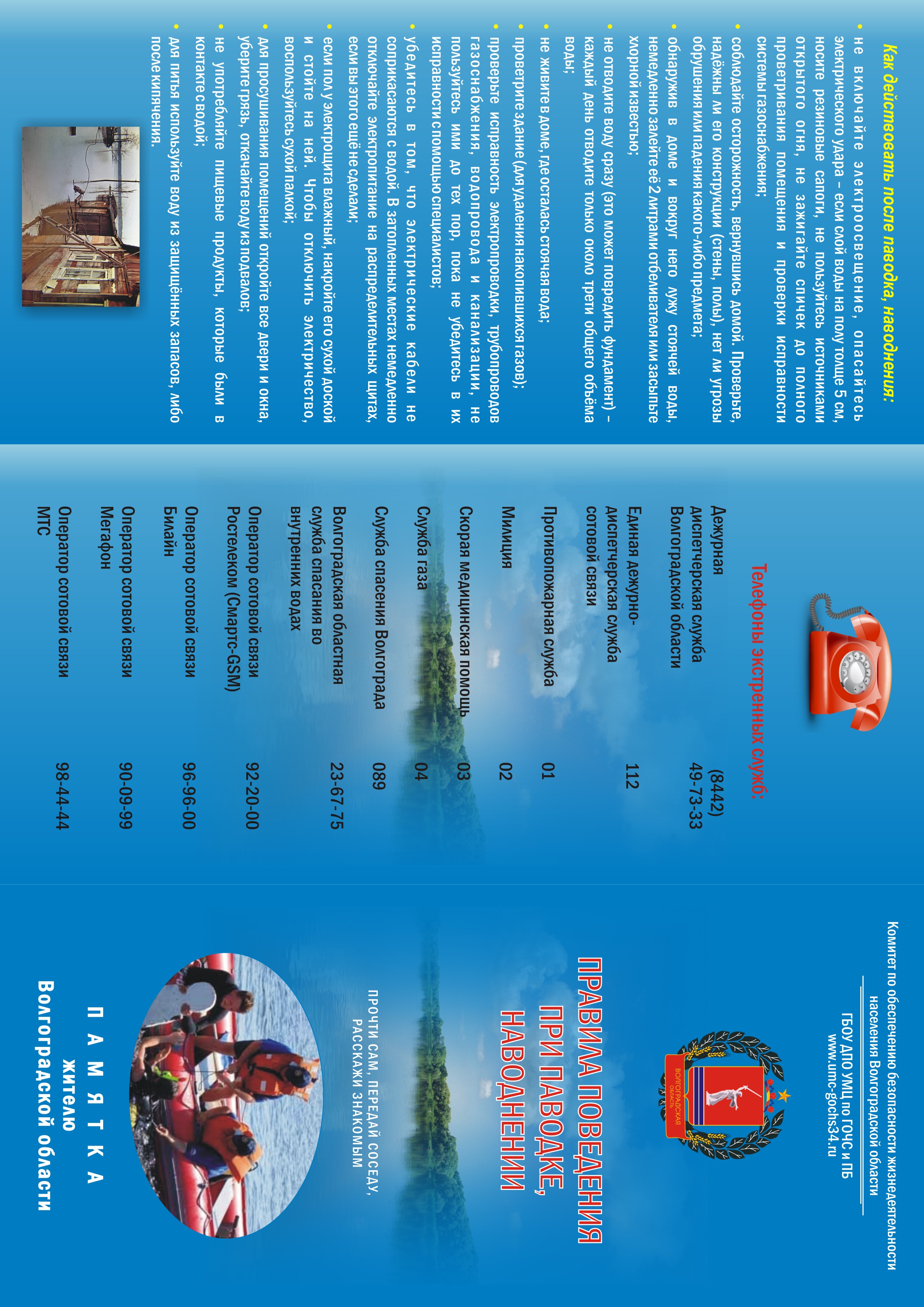 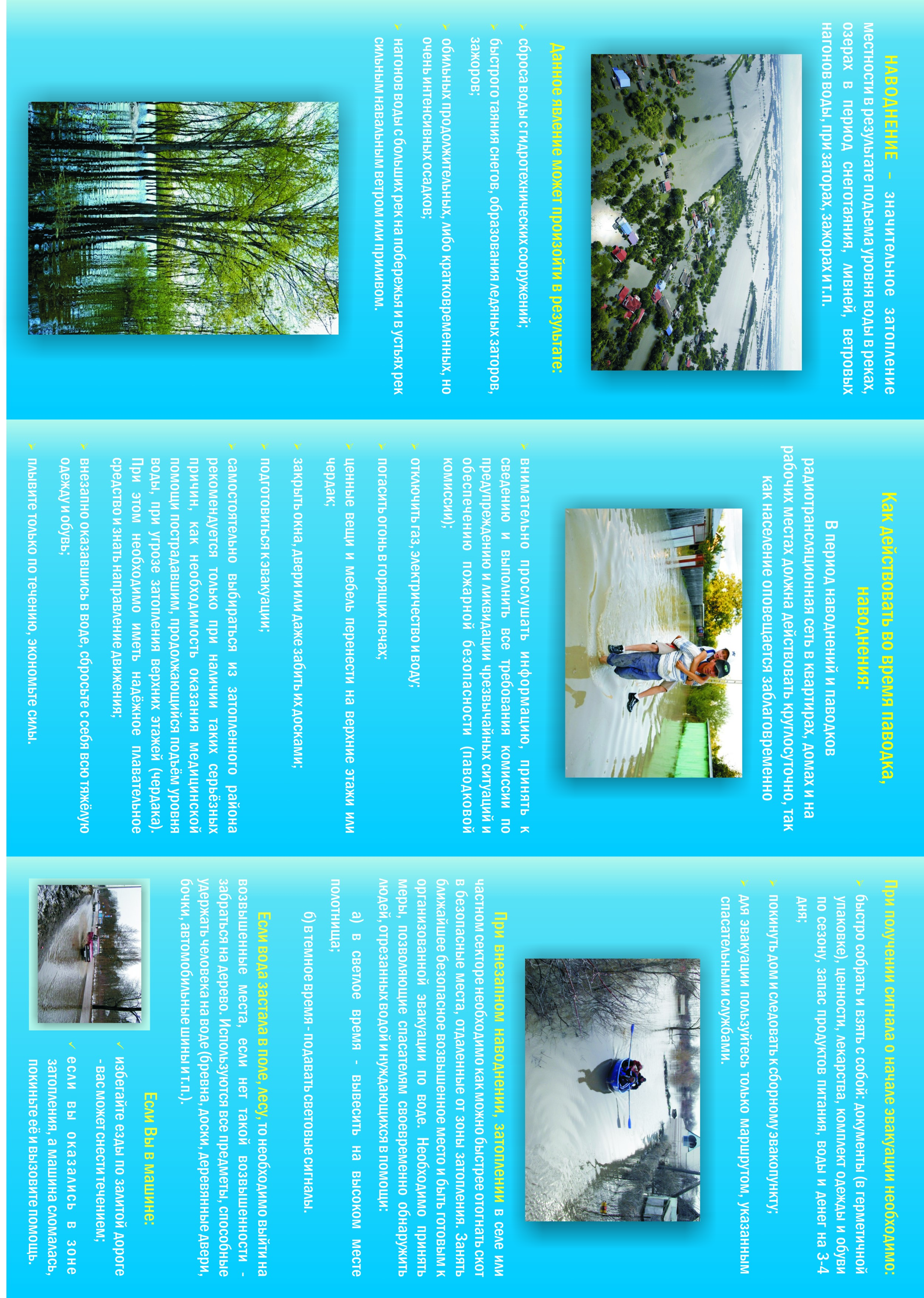 Администрация Еланского городского поселения   8(84452) 5-31-04